                    Тел. (34753) 2-71-97, факс 2-71-98, E-mail: uprav_sikiaz@ufamts.ru,ОКПО 04281817, ОГРН 1020200625060, ИНН/КПП 0208000994/020801001                                            П О С Т А Н О В Л Е Н И Е                20 май  2021 й.             №  13                 20 мая 2021 года.О мерах по охране жизни людей на водных объектах в границах сельского поселения Нижнесикиязовский  сельсовет муниципального района Балтачевский район Республики Башкортостан в 2021 годуВ соответствии со статьями 14, 15 и 16 Федерального закона от 06.10.2003 № 131-ФЗ «Об общих принципах организации местного самоуправления в Российской Федерации», постановлением Правительства Республики Башкортостан от 17.06.2013 № 246 «Об утверждении Правил охраны жизни людей на воде в Республике Башкортостан и Правил пользования водными объектами для плавания на маломерных судах в Республике Башкортостан», постановлением Администрации муниципального района Балтачевский район Республики Башкортостан от 12 мая 2021 года №194/05 «О мерах по охране жизни людей на водных объектах муниципального района Балтачевский район Республики Башкортостан в 2021 году», в целях качественной подготовки к выполнению мероприятий на водных объектах, находящихся на территории сельского поселения Нижнесикиязовский сельсовет Балтачевский район Республики Башкортостан и в связи с приближением летнего купального сезона:1.	Утвердить	План мероприятий по охране жизни людей на водных объектах расположенных на территории  сельского поселения  Нижнесикиязовский сельсовет Балтачевский район Республики Башкортостан (приложение № 1).2.	В связи с отсутствием на водных объектах оборудованных мест купания, запретить в летний период 2021 года купание людей в реках, прудах находящихся на территории сельского поселения;- в местах отдыха людей вблизи водных объектов установить таблички с надписью: «Купаться запрещено» и  с правилами оказания первой медицинской помощи пострадавшим на воде;- постоянно осуществлять контроль выполнения требований данного постановления в вопросах организации спасения людей.-  не допускать эксплуатацию мест массового отдыха людей на водных объектах без соответствующих разрешений;3. Рекомендовать участковому уполномоченному полиции организовать патрулирование в местах отдыха людей вблизи водных объектов.4.  Настоящее постановление вступает в силу после официального обнародования.5. Контроль за исполнением настоящего постановления  оставляю за собой.Глава сельского поселения                                                  Ф.Н.Арсланов                                                                                Приложение №1к постановлению АдминистрацииСП Нижнесикиязовский сельсоветмуниципального районаБалтачевский районРеспублики Башкортостанот «20 »мая 2021 г. № 13  План мероприятий по охране жизни людей на водоемах сельского поселения Нижнесикиязовский сельсовет  муниципального района
Балтачевский район Республики БашкортостанБАШҠОРТОСТАН РЕСПУБЛИКАҺЫБАЛТАС РАЙОНЫ МУНИЦИПАЛЬРАЙОНЫНЫҢ ТҮБӘН ҺИКЕЯҘ АУЫЛ ХАКИМИӘТЕ Үҙәк урамы, 26, Түбән Һикеяҙ, 452982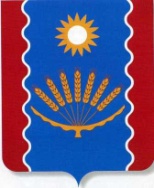 АДМИНИСТРАЦИЯ СЕЛЬСКОГО ПОСЕЛЕНИЯ НИЖНЕСИКИЯЗОВСКИЙ СЕЛЬСОВЕТМУНИЦИПАЛЬНОГО  РАЙОНА БАЛТАЧЕВСКИЙ  РАЙОН РЕСПУБЛИКИ  БАШКОРТОСТАНул.Центральная, 26, Нижнесикиязово, 452982№ п/пНаименование мероприятий Срок исполнения ИсполнителиОтметка о выполнении1.Разработка и утверждение постановления главы администрации СП  по организации отдыха людей на воде в 2021 году20.05.2021Глава сельского поселения 2.Участвовать в  заседании комиссии по чрезвычайным ситуациям и обеспечению пожарной безопасности муниципального района с повесткой дня: «Обеспечение безопасности населения в местах массового отдыха людей на водных объектах»по  мере проведения заседания КЧСКЧС и ОПБ муниципального районаБалтачевский район Республики Башкортостан3.Проведение мероприятий по обеспечению безопасности населения в местах массового отдыха людей на водных объектахв период купального сезонаГлава сельского поселения4.Установление предупреждающих знаков, запрещающих купание в неустановленных местахдо 01.06.2021 Глава сельского поселения5.Проверка состояния территории мест массового отдыха людейдо 01.06.2021Глава сельского поселения6.Организация контроля в период купального сезона за санитарным состоянием мест массового отдыха людей и пригодностью поверхностных вод для купанияв период купального сезонаТерриториальный отдел Управления Федеральной службы по надзору в сфере защиты прав потребителей и благополучия человека по РБ по РБ Аскинском, Балтачевском, Бураевском, Караидельском, Мишкинском, Татышлинском районах (по согласованию)7.Проведение разъяснительной работы среди населения по профилактике и предупреждению несчастных случаев на водедо 1.06.2021Глава сельского поселения8.Организация в местах массового отдыха людей на воде охраны общественного порядка, недопущение распития спиртных напитков, принятие к нарушителям правопорядка мер в соответствии с действующим  законодательствомв период купального сезонаОтдел МВД России по Балтачевскому району(по согласованию)